Segue os modelos para instruir pedidos de mudança de sede de exercício a partir de janeiro de 2022, para quando a unidade for participante do PEI ou para unidades de ensino regular.Observar o contido no Boletim nº 06/2022 pág. 12/13 de 09/02/2022. REPRODUZIR E PASSAR PARA AS UNIDADESModelo único de requerimento Ao Coordenador ou ao DirigenteIlmo. Sr. Coordenador da Coordenadoria de Gestão de Recursos Humanos – SEEOu  Se for na mesma Diretoria :requerimento ao Dirigente   Ilmo. Sr. Dirigente da Diretoria de Ensino Região ............NOME:  ______________________ RG: ___________   Professor de Educação Básica____ SQ.... -     - QM - DI____ (1 OU 2) PEB  I ou PEB  II -  Efetivo  =  SQC-  II-  QM ou   (Categoria F –Lei 500/740 = SQF- I –QM Readaptado D.O.E. _____/_____/_____   Súmula CAAS nº_____________ Tempo________ Classificado na: EE______________________________Município __________Diretoria de Ensino Região________Com Sede de exercício na:EE_______________________Município ____________ Diretoria de Ensino Região___________Requer:  a partir de           /             /              (início do exercício na Unidade  Pretendida) Alteração da Sede de Exercício  atual:Para: EE_____________________Município ______________ Diretoria de Ensino Região_____________A U.E. é integrante do PEI   SIM (     )  OU  NÃO (       ) SIM - anexar Declaração nos termos do disposto no artigo 7º da res. SEDUC 102/2021.Motivo:_______________________ ___Declara, que está sendo observado o disposto na Súmula Vinculante nº 13/2008Súmula Vinculante nº 13:“A nomeação de cônjuge, companheiro ou parente em linha reta, colateral ou por afinidade, até o terceiro grau, inclusive, da autoridade nomeante ou de servidor da mesma pessoa jurídica, investido em cargo de direção, chefia ou assessoramento, para o exercício de cargo em comissão ou de confiança, ou, ainda, de função gratificada na Administração Pública direta e indireta, em qualquer dos Poderes da União, dos Estados, do Distrito Federal e dos municípios, compreendido o ajuste mediante designações recíprocas, viola a Constituição Federal.Declaro, ainda, estar ciente da legislação vigente e que publicada alteração de sede de exercício, somente poderei pleitear nova mudança após ter decorrido 01 (um) ano da publicação. Fundamento legal: Art.  100 da L.C. 444/85, Resolução SE nº 09/2018. Município   ____________________, data _____/_____/_____Assinatura do requerenteDeclaração do docente readaptado para fins de Alteração de Sede de Exercício para unidade integrante do PEI, conforme disposto no artigo 7º da Resolução SEDUC 102/2021.Declaração referente ao artigo 7º da Resolução SEDUC 102/2021.NOME:  ______________________ RG: ___________   Professor de Educação Básica____ SQ.... -     - QM - DI____ (1 OU 2) Classificado na EE_________________ _Município __________Diretoria de Ensino Região________ em exercício na EE_____________________, município_________, Diretoria de Ensino – Região__________, declara para fins de Alteração de Sede de Exercício para unidade integrante do PEI, que não farei jus ao percebimento de GDE, conforme disposto no artigo 7º da Res. SEDUC 102/202,  devendo atuar em quaisquer dos turnos de funcionamento observando a carga horária e o rol de atividades expedido pela CAAS.Município ..........    -   Data ........ /....../.......    Assinatura da autoridade emitenteDECLARAÇÃO DE ANUÊNCIA DA UNIDADE DE ORIGEM (Sede de exercício Atual)A Direção da UA n º________, EE____________ município___________________, Diretoria de Ensino – Região _________________, declara que  NÃO  se opõe, a que o(a) Sr(a) _______________________ RG.______________ PEB__________, (DI_____), em exercício na EE_____________________, município_________, Diretoria de Ensino – Região__________, tenha alterada, a sede de exercício para a EE_______________, município____________, Diretoria de Ensino – Região_________, a partir de               /              /              . Município  ..........    -   Data ........ /....../.......    Assinatura da autoridade emitenteDECLARAÇÃO DA UNIDADE PRETENDIDA  ESCOLA DE ENSINO REGULAR DE ANUÊNCIA/GRAU DE PARENTESCO E MÓDULOA Direção da UA n º________, EE_______, município_____, Diretoria de Ensino – Região______, unidade Ensino Regular, declara que_______. se opõe, a que o(a) Sr(a) _______________________ RG.______________ PEB__________,(DI_____), em  exercício na   EE___________, município______, Diretoria de Ensino – Região_________, tenha alterada, a sede de exercício para esta  unidade a partir de ______/______/_______  Informa que, de acordo com o disposto na Legislação vigente (Resolução SE nº 09/2018-Anexo I), esta unidade escolar conta com ________alunos, comportando em seu módulo __________docentes readaptados, contando atualmente com _________ readaptados em exercício.Declara, ainda, que está sendo observado o disposto na Súmula Vinculante nº 13/2008, ou seja, “não há grau de parentesco e nem elo afetivo de ligação entre o postulante e a direção da unidade”.Por ser verdade, firmo a presente declaração.  Município        -     Data        /            / ___________________________________Nome e assinatura do Diretor da Unidade Escolar DECLARAÇÃO DA UNIDADE PRETENDIDA  ESCOLA INTEGRANTE DO PEI  DE ANUÊNCIA/GRAU DE PARENTESCO E MÓDULOA U.E. integrante do PEI – Ao se conceder a anuência ao servidor deve ser solicitada deste, a Declaração nos termos do disposto no artigo 7º da res. SEDUC 102/2021.A Direção da UA n º________, EE_______, município_____, Diretoria de Ensino – Região _______, unidade integrante do PEI, declara que_______. se opõe, a que o(a) Sr(a) _______________________ RG.______________ PEB__________, (DI_____), em  exercício na   EE___________, município______, Diretoria de Ensino – Região_________, tenha alterada, a sede de exercício para esta  unidade a partir de ______/______/_______ .Informa que conforme declaração do servidor (em anexo) o mesmo está ciente que não fará jus ao percebimento de GDE.De acordo com o disposto na Legislação vigente (Resolução SE nº 09/2018-Anexo I), esta unidade escolar conta com ________alunos, comportando em seu módulo __________docentes readaptados, contando atualmente com _________ readaptados em exercício.Declara, ainda, que está sendo observado o disposto na Súmula Vinculante nº 13/2008, ou seja, “não há grau de parentesco e nem elo afetivo de ligação entre o postulante e a direção da unidade”.Por ser verdade, firmo a presente declaração.  Município        -     Data        /            / ___________________________________Nome e assinatura do Diretor da Unidade Escolar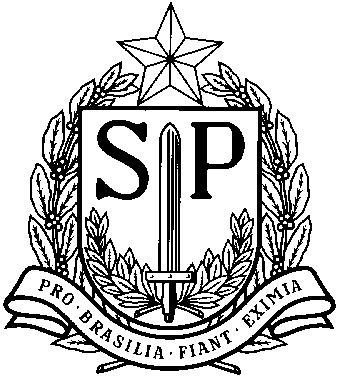 